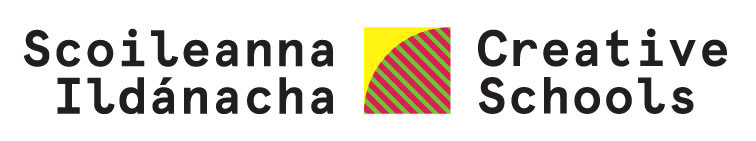 Do Phlean Scoile IldánaíForbairt ScoileannaDo Phlean Scoile Ildánaí:A chinnteoidh go mbeidh leanaí/daoine óga rannpháirteach i bhforbairt, i gcur i bhfeidhm agus i measúnú an phlean.A dhaingneoidh nó a fhorbróidh naisc idir bhur scoil agus ealaíontóirí agus eagraíochtaí ealaíne agus cultúrtha go háitiúil agus/nó go náisiúnta.A thiocfaidh le do phlean Forbartha Scoile/DEISA thiocfaidh leis an gCreat FolláineA thiocfaidh le Príomhscileanna sa churaclamTá dhá chuid le comhlánú: Cuid 1: Do Phlean Scoile Ildánaí Cuid 2: Do Phlean(anna) Gníomhaíochta don scoilbhliain seoBain úsáid as an doiciméad Tuisceana a chruthaigh tú anuraidh chun cabhair a thabhairt leat do phlean a fhorbairt.Scoil:Uimhir rolla:ARN:  Cuid 1: Do Phlean Scoile Ildánaí Cuid 1: Do Phlean Scoile Ildánaí Cuid 1: Do Phlean Scoile Ildánaí Cuid 1: Do Phlean Scoile Ildánaí Cuid 1: Do Phlean Scoile Ildánaí Cuid 1: Do Phlean Scoile Ildánaí Cuid 1: Do Phlean Scoile Ildánaí Cuid 1: Do Phlean Scoile Ildánaí Cuid 1: Do Phlean Scoile Ildánaí Cuid 1: Do Phlean Scoile Ildánaí Cuid 1: Do Phlean Scoile Ildánaí Cuid 1: Do Phlean Scoile Ildánaí Cuid 1: Do Phlean Scoile Ildánaí Cuid 1: Do Phlean Scoile Ildánaí Cuid 1: Do Phlean Scoile Ildánaí Cuid 1: Do Phlean Scoile Ildánaí Comhlánaigh an chuid seo i gcomhar leis na foirne scoile ábhartha, e.g. Foireann Ceannaireachta Foghlama, SIP, foireann DEIS etc. D’fhéadfadh do Chomhlach Cruthaitheach tacaíocht a thabhairt duit leis an gcuid sin.Comhlánaigh an chuid seo i gcomhar leis na foirne scoile ábhartha, e.g. Foireann Ceannaireachta Foghlama, SIP, foireann DEIS etc. D’fhéadfadh do Chomhlach Cruthaitheach tacaíocht a thabhairt duit leis an gcuid sin.Comhlánaigh an chuid seo i gcomhar leis na foirne scoile ábhartha, e.g. Foireann Ceannaireachta Foghlama, SIP, foireann DEIS etc. D’fhéadfadh do Chomhlach Cruthaitheach tacaíocht a thabhairt duit leis an gcuid sin.Comhlánaigh an chuid seo i gcomhar leis na foirne scoile ábhartha, e.g. Foireann Ceannaireachta Foghlama, SIP, foireann DEIS etc. D’fhéadfadh do Chomhlach Cruthaitheach tacaíocht a thabhairt duit leis an gcuid sin.Comhlánaigh an chuid seo i gcomhar leis na foirne scoile ábhartha, e.g. Foireann Ceannaireachta Foghlama, SIP, foireann DEIS etc. D’fhéadfadh do Chomhlach Cruthaitheach tacaíocht a thabhairt duit leis an gcuid sin.Comhlánaigh an chuid seo i gcomhar leis na foirne scoile ábhartha, e.g. Foireann Ceannaireachta Foghlama, SIP, foireann DEIS etc. D’fhéadfadh do Chomhlach Cruthaitheach tacaíocht a thabhairt duit leis an gcuid sin.Comhlánaigh an chuid seo i gcomhar leis na foirne scoile ábhartha, e.g. Foireann Ceannaireachta Foghlama, SIP, foireann DEIS etc. D’fhéadfadh do Chomhlach Cruthaitheach tacaíocht a thabhairt duit leis an gcuid sin.Comhlánaigh an chuid seo i gcomhar leis na foirne scoile ábhartha, e.g. Foireann Ceannaireachta Foghlama, SIP, foireann DEIS etc. D’fhéadfadh do Chomhlach Cruthaitheach tacaíocht a thabhairt duit leis an gcuid sin.Comhlánaigh an chuid seo i gcomhar leis na foirne scoile ábhartha, e.g. Foireann Ceannaireachta Foghlama, SIP, foireann DEIS etc. D’fhéadfadh do Chomhlach Cruthaitheach tacaíocht a thabhairt duit leis an gcuid sin.Comhlánaigh an chuid seo i gcomhar leis na foirne scoile ábhartha, e.g. Foireann Ceannaireachta Foghlama, SIP, foireann DEIS etc. D’fhéadfadh do Chomhlach Cruthaitheach tacaíocht a thabhairt duit leis an gcuid sin.Comhlánaigh an chuid seo i gcomhar leis na foirne scoile ábhartha, e.g. Foireann Ceannaireachta Foghlama, SIP, foireann DEIS etc. D’fhéadfadh do Chomhlach Cruthaitheach tacaíocht a thabhairt duit leis an gcuid sin.Comhlánaigh an chuid seo i gcomhar leis na foirne scoile ábhartha, e.g. Foireann Ceannaireachta Foghlama, SIP, foireann DEIS etc. D’fhéadfadh do Chomhlach Cruthaitheach tacaíocht a thabhairt duit leis an gcuid sin.Comhlánaigh an chuid seo i gcomhar leis na foirne scoile ábhartha, e.g. Foireann Ceannaireachta Foghlama, SIP, foireann DEIS etc. D’fhéadfadh do Chomhlach Cruthaitheach tacaíocht a thabhairt duit leis an gcuid sin.Comhlánaigh an chuid seo i gcomhar leis na foirne scoile ábhartha, e.g. Foireann Ceannaireachta Foghlama, SIP, foireann DEIS etc. D’fhéadfadh do Chomhlach Cruthaitheach tacaíocht a thabhairt duit leis an gcuid sin.Comhlánaigh an chuid seo i gcomhar leis na foirne scoile ábhartha, e.g. Foireann Ceannaireachta Foghlama, SIP, foireann DEIS etc. D’fhéadfadh do Chomhlach Cruthaitheach tacaíocht a thabhairt duit leis an gcuid sin.Comhlánaigh an chuid seo i gcomhar leis na foirne scoile ábhartha, e.g. Foireann Ceannaireachta Foghlama, SIP, foireann DEIS etc. D’fhéadfadh do Chomhlach Cruthaitheach tacaíocht a thabhairt duit leis an gcuid sin.	Scoileanna Ildánacha – Féinmheastóireacht Scoile	Liostaítear thíos roinnt réimsí fócais do d’aistear le Scoil Ildánach sa líne thíos:	Scoileanna Ildánacha – Féinmheastóireacht Scoile	Liostaítear thíos roinnt réimsí fócais do d’aistear le Scoil Ildánach sa líne thíos:	Scoileanna Ildánacha – Féinmheastóireacht Scoile	Liostaítear thíos roinnt réimsí fócais do d’aistear le Scoil Ildánach sa líne thíos:	Scoileanna Ildánacha – Féinmheastóireacht Scoile	Liostaítear thíos roinnt réimsí fócais do d’aistear le Scoil Ildánach sa líne thíos:	Scoileanna Ildánacha – Féinmheastóireacht Scoile	Liostaítear thíos roinnt réimsí fócais do d’aistear le Scoil Ildánach sa líne thíos:	Scoileanna Ildánacha – Féinmheastóireacht Scoile	Liostaítear thíos roinnt réimsí fócais do d’aistear le Scoil Ildánach sa líne thíos:	Scoileanna Ildánacha – Féinmheastóireacht Scoile	Liostaítear thíos roinnt réimsí fócais do d’aistear le Scoil Ildánach sa líne thíos:	Scoileanna Ildánacha – Féinmheastóireacht Scoile	Liostaítear thíos roinnt réimsí fócais do d’aistear le Scoil Ildánach sa líne thíos:	Scoileanna Ildánacha – Féinmheastóireacht Scoile	Liostaítear thíos roinnt réimsí fócais do d’aistear le Scoil Ildánach sa líne thíos:	Scoileanna Ildánacha – Féinmheastóireacht Scoile	Liostaítear thíos roinnt réimsí fócais do d’aistear le Scoil Ildánach sa líne thíos:	Scoileanna Ildánacha – Féinmheastóireacht Scoile	Liostaítear thíos roinnt réimsí fócais do d’aistear le Scoil Ildánach sa líne thíos:	Scoileanna Ildánacha – Féinmheastóireacht Scoile	Liostaítear thíos roinnt réimsí fócais do d’aistear le Scoil Ildánach sa líne thíos:	Scoileanna Ildánacha – Féinmheastóireacht Scoile	Liostaítear thíos roinnt réimsí fócais do d’aistear le Scoil Ildánach sa líne thíos:	Scoileanna Ildánacha – Féinmheastóireacht Scoile	Liostaítear thíos roinnt réimsí fócais do d’aistear le Scoil Ildánach sa líne thíos:	Scoileanna Ildánacha – Féinmheastóireacht Scoile	Liostaítear thíos roinnt réimsí fócais do d’aistear le Scoil Ildánach sa líne thíos:	Scoileanna Ildánacha – Féinmheastóireacht Scoile	Liostaítear thíos roinnt réimsí fócais do d’aistear le Scoil Ildánach sa líne thíos:Cultúr a chothú maidir le guth na hóigeCultúr a chothú maidir le guth na hóigeEalaíona agus cruthaitheacht fheabhsaitheEalaíona agus cruthaitheacht fheabhsaitheEalaíona agus cruthaitheacht fheabhsaitheNíos mó ionchuimsitheachtaNíos mó ionchuimsitheachtaNíos mó ionchuimsitheachtaTeagasc agus foghlaim níos fearrTeagasc agus foghlaim níos fearrTeagasc agus foghlaim níos fearrFolláine níos fearrFolláine níos fearrFolláine níos fearrCeann / cinn eile de do rogha féinCeann / cinn eile de do rogha féinRoghnaigh ceann de na spriocanna SIP/DEIS reatha atá ag do scoil agus déan cur síos ar an gcaoi a nascann sí leis an/na réimse(í) fócais a bhaineann le d’aistear Scoileanna Ildánacha.Roghnaigh ceann de na spriocanna SIP/DEIS reatha atá ag do scoil agus déan cur síos ar an gcaoi a nascann sí leis an/na réimse(í) fócais a bhaineann le d’aistear Scoileanna Ildánacha.Roghnaigh ceann de na spriocanna SIP/DEIS reatha atá ag do scoil agus déan cur síos ar an gcaoi a nascann sí leis an/na réimse(í) fócais a bhaineann le d’aistear Scoileanna Ildánacha.Roghnaigh ceann de na spriocanna SIP/DEIS reatha atá ag do scoil agus déan cur síos ar an gcaoi a nascann sí leis an/na réimse(í) fócais a bhaineann le d’aistear Scoileanna Ildánacha.Roghnaigh ceann de na spriocanna SIP/DEIS reatha atá ag do scoil agus déan cur síos ar an gcaoi a nascann sí leis an/na réimse(í) fócais a bhaineann le d’aistear Scoileanna Ildánacha.Roghnaigh ceann de na spriocanna SIP/DEIS reatha atá ag do scoil agus déan cur síos ar an gcaoi a nascann sí leis an/na réimse(í) fócais a bhaineann le d’aistear Scoileanna Ildánacha.Roghnaigh ceann de na spriocanna SIP/DEIS reatha atá ag do scoil agus déan cur síos ar an gcaoi a nascann sí leis an/na réimse(í) fócais a bhaineann le d’aistear Scoileanna Ildánacha.Roghnaigh ceann de na spriocanna SIP/DEIS reatha atá ag do scoil agus déan cur síos ar an gcaoi a nascann sí leis an/na réimse(í) fócais a bhaineann le d’aistear Scoileanna Ildánacha.Roghnaigh ceann de na spriocanna SIP/DEIS reatha atá ag do scoil agus déan cur síos ar an gcaoi a nascann sí leis an/na réimse(í) fócais a bhaineann le d’aistear Scoileanna Ildánacha.Roghnaigh ceann de na spriocanna SIP/DEIS reatha atá ag do scoil agus déan cur síos ar an gcaoi a nascann sí leis an/na réimse(í) fócais a bhaineann le d’aistear Scoileanna Ildánacha.Roghnaigh ceann de na spriocanna SIP/DEIS reatha atá ag do scoil agus déan cur síos ar an gcaoi a nascann sí leis an/na réimse(í) fócais a bhaineann le d’aistear Scoileanna Ildánacha.Roghnaigh ceann de na spriocanna SIP/DEIS reatha atá ag do scoil agus déan cur síos ar an gcaoi a nascann sí leis an/na réimse(í) fócais a bhaineann le d’aistear Scoileanna Ildánacha.Roghnaigh ceann de na spriocanna SIP/DEIS reatha atá ag do scoil agus déan cur síos ar an gcaoi a nascann sí leis an/na réimse(í) fócais a bhaineann le d’aistear Scoileanna Ildánacha.Roghnaigh ceann de na spriocanna SIP/DEIS reatha atá ag do scoil agus déan cur síos ar an gcaoi a nascann sí leis an/na réimse(í) fócais a bhaineann le d’aistear Scoileanna Ildánacha.Roghnaigh ceann de na spriocanna SIP/DEIS reatha atá ag do scoil agus déan cur síos ar an gcaoi a nascann sí leis an/na réimse(í) fócais a bhaineann le d’aistear Scoileanna Ildánacha.Roghnaigh ceann de na spriocanna SIP/DEIS reatha atá ag do scoil agus déan cur síos ar an gcaoi a nascann sí leis an/na réimse(í) fócais a bhaineann le d’aistear Scoileanna Ildánacha.	Rannpháirtíocht Leanaí agus Daoine Óga i gcinnteoireacht	Tá cuid de na modheolaíochtaí a mbaintear úsáid astu le rannpháirtíocht daoine óga sa chinnteoireacht a fhorbairt trí 	chomhairliúchán cruthaitheach luaite sa líne thíos	Rannpháirtíocht Leanaí agus Daoine Óga i gcinnteoireacht	Tá cuid de na modheolaíochtaí a mbaintear úsáid astu le rannpháirtíocht daoine óga sa chinnteoireacht a fhorbairt trí 	chomhairliúchán cruthaitheach luaite sa líne thíos	Rannpháirtíocht Leanaí agus Daoine Óga i gcinnteoireacht	Tá cuid de na modheolaíochtaí a mbaintear úsáid astu le rannpháirtíocht daoine óga sa chinnteoireacht a fhorbairt trí 	chomhairliúchán cruthaitheach luaite sa líne thíos	Rannpháirtíocht Leanaí agus Daoine Óga i gcinnteoireacht	Tá cuid de na modheolaíochtaí a mbaintear úsáid astu le rannpháirtíocht daoine óga sa chinnteoireacht a fhorbairt trí 	chomhairliúchán cruthaitheach luaite sa líne thíos	Rannpháirtíocht Leanaí agus Daoine Óga i gcinnteoireacht	Tá cuid de na modheolaíochtaí a mbaintear úsáid astu le rannpháirtíocht daoine óga sa chinnteoireacht a fhorbairt trí 	chomhairliúchán cruthaitheach luaite sa líne thíos	Rannpháirtíocht Leanaí agus Daoine Óga i gcinnteoireacht	Tá cuid de na modheolaíochtaí a mbaintear úsáid astu le rannpháirtíocht daoine óga sa chinnteoireacht a fhorbairt trí 	chomhairliúchán cruthaitheach luaite sa líne thíos	Rannpháirtíocht Leanaí agus Daoine Óga i gcinnteoireacht	Tá cuid de na modheolaíochtaí a mbaintear úsáid astu le rannpháirtíocht daoine óga sa chinnteoireacht a fhorbairt trí 	chomhairliúchán cruthaitheach luaite sa líne thíos	Rannpháirtíocht Leanaí agus Daoine Óga i gcinnteoireacht	Tá cuid de na modheolaíochtaí a mbaintear úsáid astu le rannpháirtíocht daoine óga sa chinnteoireacht a fhorbairt trí 	chomhairliúchán cruthaitheach luaite sa líne thíos	Rannpháirtíocht Leanaí agus Daoine Óga i gcinnteoireacht	Tá cuid de na modheolaíochtaí a mbaintear úsáid astu le rannpháirtíocht daoine óga sa chinnteoireacht a fhorbairt trí 	chomhairliúchán cruthaitheach luaite sa líne thíos	Rannpháirtíocht Leanaí agus Daoine Óga i gcinnteoireacht	Tá cuid de na modheolaíochtaí a mbaintear úsáid astu le rannpháirtíocht daoine óga sa chinnteoireacht a fhorbairt trí 	chomhairliúchán cruthaitheach luaite sa líne thíos	Rannpháirtíocht Leanaí agus Daoine Óga i gcinnteoireacht	Tá cuid de na modheolaíochtaí a mbaintear úsáid astu le rannpháirtíocht daoine óga sa chinnteoireacht a fhorbairt trí 	chomhairliúchán cruthaitheach luaite sa líne thíos	Rannpháirtíocht Leanaí agus Daoine Óga i gcinnteoireacht	Tá cuid de na modheolaíochtaí a mbaintear úsáid astu le rannpháirtíocht daoine óga sa chinnteoireacht a fhorbairt trí 	chomhairliúchán cruthaitheach luaite sa líne thíos	Rannpháirtíocht Leanaí agus Daoine Óga i gcinnteoireacht	Tá cuid de na modheolaíochtaí a mbaintear úsáid astu le rannpháirtíocht daoine óga sa chinnteoireacht a fhorbairt trí 	chomhairliúchán cruthaitheach luaite sa líne thíos	Rannpháirtíocht Leanaí agus Daoine Óga i gcinnteoireacht	Tá cuid de na modheolaíochtaí a mbaintear úsáid astu le rannpháirtíocht daoine óga sa chinnteoireacht a fhorbairt trí 	chomhairliúchán cruthaitheach luaite sa líne thíos	Rannpháirtíocht Leanaí agus Daoine Óga i gcinnteoireacht	Tá cuid de na modheolaíochtaí a mbaintear úsáid astu le rannpháirtíocht daoine óga sa chinnteoireacht a fhorbairt trí 	chomhairliúchán cruthaitheach luaite sa líne thíos	Rannpháirtíocht Leanaí agus Daoine Óga i gcinnteoireacht	Tá cuid de na modheolaíochtaí a mbaintear úsáid astu le rannpháirtíocht daoine óga sa chinnteoireacht a fhorbairt trí 	chomhairliúchán cruthaitheach luaite sa líne thíosCeardlanna/blas-sheisiúin chruthaitheachaCeardlanna/blas-sheisiúin chruthaitheachaCeardlanna/blas-sheisiúin chruthaitheachaCeardlanna/blas-sheisiúin chruthaitheachaFoireann oibre/coiste scoláirí/foireannFoireann oibre/coiste scoláirí/foireannSuirbhéannaSuirbhéannaSuirbhéannaSuirbhéannaBallóidí/VótaíBallóidí/VótaíBallóidí/VótaíCeann / cinn eile de do rogha féinCeann / cinn eile de do rogha féinCeann / cinn eile de do rogha féinInis dúinn faoi roinnt modheolaíochtaí a bhfuil úsáid á mbaint i do scoil astu agus leag amach an chuma atá aige sin i do scoil/i d’ionadInis dúinn faoi roinnt modheolaíochtaí a bhfuil úsáid á mbaint i do scoil astu agus leag amach an chuma atá aige sin i do scoil/i d’ionadInis dúinn faoi roinnt modheolaíochtaí a bhfuil úsáid á mbaint i do scoil astu agus leag amach an chuma atá aige sin i do scoil/i d’ionadInis dúinn faoi roinnt modheolaíochtaí a bhfuil úsáid á mbaint i do scoil astu agus leag amach an chuma atá aige sin i do scoil/i d’ionadInis dúinn faoi roinnt modheolaíochtaí a bhfuil úsáid á mbaint i do scoil astu agus leag amach an chuma atá aige sin i do scoil/i d’ionadInis dúinn faoi roinnt modheolaíochtaí a bhfuil úsáid á mbaint i do scoil astu agus leag amach an chuma atá aige sin i do scoil/i d’ionadInis dúinn faoi roinnt modheolaíochtaí a bhfuil úsáid á mbaint i do scoil astu agus leag amach an chuma atá aige sin i do scoil/i d’ionadInis dúinn faoi roinnt modheolaíochtaí a bhfuil úsáid á mbaint i do scoil astu agus leag amach an chuma atá aige sin i do scoil/i d’ionadInis dúinn faoi roinnt modheolaíochtaí a bhfuil úsáid á mbaint i do scoil astu agus leag amach an chuma atá aige sin i do scoil/i d’ionadInis dúinn faoi roinnt modheolaíochtaí a bhfuil úsáid á mbaint i do scoil astu agus leag amach an chuma atá aige sin i do scoil/i d’ionadInis dúinn faoi roinnt modheolaíochtaí a bhfuil úsáid á mbaint i do scoil astu agus leag amach an chuma atá aige sin i do scoil/i d’ionadInis dúinn faoi roinnt modheolaíochtaí a bhfuil úsáid á mbaint i do scoil astu agus leag amach an chuma atá aige sin i do scoil/i d’ionadInis dúinn faoi roinnt modheolaíochtaí a bhfuil úsáid á mbaint i do scoil astu agus leag amach an chuma atá aige sin i do scoil/i d’ionadInis dúinn faoi roinnt modheolaíochtaí a bhfuil úsáid á mbaint i do scoil astu agus leag amach an chuma atá aige sin i do scoil/i d’ionadInis dúinn faoi roinnt modheolaíochtaí a bhfuil úsáid á mbaint i do scoil astu agus leag amach an chuma atá aige sin i do scoil/i d’ionadInis dúinn faoi roinnt modheolaíochtaí a bhfuil úsáid á mbaint i do scoil astu agus leag amach an chuma atá aige sin i do scoil/i d’ionad	Cad iad na príomhinniúlachtaí/príomhscileanna atá do mhic léinn 
	ag forbairt trína gcuid rannpháirtíochta le Scoileanna Ildánacha? 	Cad iad na príomhinniúlachtaí/príomhscileanna atá do mhic léinn 
	ag forbairt trína gcuid rannpháirtíochta le Scoileanna Ildánacha? 	Cad iad na príomhinniúlachtaí/príomhscileanna atá do mhic léinn 
	ag forbairt trína gcuid rannpháirtíochta le Scoileanna Ildánacha? 	Cad iad na príomhinniúlachtaí/príomhscileanna atá do mhic léinn 
	ag forbairt trína gcuid rannpháirtíochta le Scoileanna Ildánacha? 	Cad iad na príomhinniúlachtaí/príomhscileanna atá do mhic léinn 
	ag forbairt trína gcuid rannpháirtíochta le Scoileanna Ildánacha? 	Cad iad na príomhinniúlachtaí/príomhscileanna atá do mhic léinn 
	ag forbairt trína gcuid rannpháirtíochta le Scoileanna Ildánacha? 	Cad iad na príomhinniúlachtaí/príomhscileanna atá do mhic léinn 
	ag forbairt trína gcuid rannpháirtíochta le Scoileanna Ildánacha? 	Cad iad na príomhinniúlachtaí/príomhscileanna atá do mhic léinn 
	ag forbairt trína gcuid rannpháirtíochta le Scoileanna Ildánacha? 	Cad iad na príomhinniúlachtaí/príomhscileanna atá do mhic léinn 
	ag forbairt trína gcuid rannpháirtíochta le Scoileanna Ildánacha? 	Cad iad na príomhinniúlachtaí/príomhscileanna atá do mhic léinn 
	ag forbairt trína gcuid rannpháirtíochta le Scoileanna Ildánacha? 	Cad iad na príomhinniúlachtaí/príomhscileanna atá do mhic léinn 
	ag forbairt trína gcuid rannpháirtíochta le Scoileanna Ildánacha? 	Cad iad na príomhinniúlachtaí/príomhscileanna atá do mhic léinn 
	ag forbairt trína gcuid rannpháirtíochta le Scoileanna Ildánacha? 	Cad iad na príomhinniúlachtaí/príomhscileanna atá do mhic léinn 
	ag forbairt trína gcuid rannpháirtíochta le Scoileanna Ildánacha? 	Cad iad na príomhinniúlachtaí/príomhscileanna atá do mhic léinn 
	ag forbairt trína gcuid rannpháirtíochta le Scoileanna Ildánacha? 	Cad iad na príomhinniúlachtaí/príomhscileanna atá do mhic léinn 
	ag forbairt trína gcuid rannpháirtíochta le Scoileanna Ildánacha? 	Cad iad na príomhinniúlachtaí/príomhscileanna atá do mhic léinn 
	ag forbairt trína gcuid rannpháirtíochta le Scoileanna Ildánacha? 	Doiciméad, machnamh, meastóireacht agus measúnú a dhéanamh.	Tá cuid de na modheolaíochtaí a d’fhéadfadh a bheith in úsáid agat cheana féin luaite sa líne thíos	Doiciméad, machnamh, meastóireacht agus measúnú a dhéanamh.	Tá cuid de na modheolaíochtaí a d’fhéadfadh a bheith in úsáid agat cheana féin luaite sa líne thíos	Doiciméad, machnamh, meastóireacht agus measúnú a dhéanamh.	Tá cuid de na modheolaíochtaí a d’fhéadfadh a bheith in úsáid agat cheana féin luaite sa líne thíos	Doiciméad, machnamh, meastóireacht agus measúnú a dhéanamh.	Tá cuid de na modheolaíochtaí a d’fhéadfadh a bheith in úsáid agat cheana féin luaite sa líne thíos	Doiciméad, machnamh, meastóireacht agus measúnú a dhéanamh.	Tá cuid de na modheolaíochtaí a d’fhéadfadh a bheith in úsáid agat cheana féin luaite sa líne thíos	Doiciméad, machnamh, meastóireacht agus measúnú a dhéanamh.	Tá cuid de na modheolaíochtaí a d’fhéadfadh a bheith in úsáid agat cheana féin luaite sa líne thíos	Doiciméad, machnamh, meastóireacht agus measúnú a dhéanamh.	Tá cuid de na modheolaíochtaí a d’fhéadfadh a bheith in úsáid agat cheana féin luaite sa líne thíos	Doiciméad, machnamh, meastóireacht agus measúnú a dhéanamh.	Tá cuid de na modheolaíochtaí a d’fhéadfadh a bheith in úsáid agat cheana féin luaite sa líne thíos	Doiciméad, machnamh, meastóireacht agus measúnú a dhéanamh.	Tá cuid de na modheolaíochtaí a d’fhéadfadh a bheith in úsáid agat cheana féin luaite sa líne thíos	Doiciméad, machnamh, meastóireacht agus measúnú a dhéanamh.	Tá cuid de na modheolaíochtaí a d’fhéadfadh a bheith in úsáid agat cheana féin luaite sa líne thíos	Doiciméad, machnamh, meastóireacht agus measúnú a dhéanamh.	Tá cuid de na modheolaíochtaí a d’fhéadfadh a bheith in úsáid agat cheana féin luaite sa líne thíos	Doiciméad, machnamh, meastóireacht agus measúnú a dhéanamh.	Tá cuid de na modheolaíochtaí a d’fhéadfadh a bheith in úsáid agat cheana féin luaite sa líne thíos	Doiciméad, machnamh, meastóireacht agus measúnú a dhéanamh.	Tá cuid de na modheolaíochtaí a d’fhéadfadh a bheith in úsáid agat cheana féin luaite sa líne thíos	Doiciméad, machnamh, meastóireacht agus measúnú a dhéanamh.	Tá cuid de na modheolaíochtaí a d’fhéadfadh a bheith in úsáid agat cheana féin luaite sa líne thíos	Doiciméad, machnamh, meastóireacht agus measúnú a dhéanamh.	Tá cuid de na modheolaíochtaí a d’fhéadfadh a bheith in úsáid agat cheana féin luaite sa líne thíos	Doiciméad, machnamh, meastóireacht agus measúnú a dhéanamh.	Tá cuid de na modheolaíochtaí a d’fhéadfadh a bheith in úsáid agat cheana féin luaite sa líne thíosDialanna físeTaifeadtaíTaifeadtaíCláir FógraíCláir FógraíScannánaíochtScannánaíochtTaispeántasTaispeántasFéileFéileTaibhiúSuirbhéannaSuirbhéannaSuirbhéannaCeann / cinn eile de do rogha féinInis dúinn faoi conas atá foghlaim agus guthanna na ndaoine óga á léiriú ag do scoil le linn d’aistear le Scoileanna Ildánacha.Inis dúinn faoi conas atá foghlaim agus guthanna na ndaoine óga á léiriú ag do scoil le linn d’aistear le Scoileanna Ildánacha.Inis dúinn faoi conas atá foghlaim agus guthanna na ndaoine óga á léiriú ag do scoil le linn d’aistear le Scoileanna Ildánacha.Inis dúinn faoi conas atá foghlaim agus guthanna na ndaoine óga á léiriú ag do scoil le linn d’aistear le Scoileanna Ildánacha.Inis dúinn faoi conas atá foghlaim agus guthanna na ndaoine óga á léiriú ag do scoil le linn d’aistear le Scoileanna Ildánacha.Inis dúinn faoi conas atá foghlaim agus guthanna na ndaoine óga á léiriú ag do scoil le linn d’aistear le Scoileanna Ildánacha.Inis dúinn faoi conas atá foghlaim agus guthanna na ndaoine óga á léiriú ag do scoil le linn d’aistear le Scoileanna Ildánacha.Inis dúinn faoi conas atá foghlaim agus guthanna na ndaoine óga á léiriú ag do scoil le linn d’aistear le Scoileanna Ildánacha.Inis dúinn faoi conas atá foghlaim agus guthanna na ndaoine óga á léiriú ag do scoil le linn d’aistear le Scoileanna Ildánacha.Inis dúinn faoi conas atá foghlaim agus guthanna na ndaoine óga á léiriú ag do scoil le linn d’aistear le Scoileanna Ildánacha.Inis dúinn faoi conas atá foghlaim agus guthanna na ndaoine óga á léiriú ag do scoil le linn d’aistear le Scoileanna Ildánacha.Inis dúinn faoi conas atá foghlaim agus guthanna na ndaoine óga á léiriú ag do scoil le linn d’aistear le Scoileanna Ildánacha.Inis dúinn faoi conas atá foghlaim agus guthanna na ndaoine óga á léiriú ag do scoil le linn d’aistear le Scoileanna Ildánacha.Inis dúinn faoi conas atá foghlaim agus guthanna na ndaoine óga á léiriú ag do scoil le linn d’aistear le Scoileanna Ildánacha.Inis dúinn faoi conas atá foghlaim agus guthanna na ndaoine óga á léiriú ag do scoil le linn d’aistear le Scoileanna Ildánacha.Inis dúinn faoi conas atá foghlaim agus guthanna na ndaoine óga á léiriú ag do scoil le linn d’aistear le Scoileanna Ildánacha.Cuid 2: Do Phlean(anna) Gníomhaíochta don scoilbhliain seoCuid 2: Do Phlean(anna) Gníomhaíochta don scoilbhliain seo2.1 	Gníomhaíochtaí atá aontaithe ag do scoil/d’ionad maidir le do phlean Scoileanna Ildánacha, e.g. Damhsa: Forbairt Ghairmiúil Leanúnach do mhúinteoirí a bhfuil a gcuid muiníne á forbairt acu maidir le damhsa a úsáid ar fud na réimsí curaclaim. (Is féidir línte breise a chur leis má tá siad de dhíth ort.)2.1 	Gníomhaíochtaí atá aontaithe ag do scoil/d’ionad maidir le do phlean Scoileanna Ildánacha, e.g. Damhsa: Forbairt Ghairmiúil Leanúnach do mhúinteoirí a bhfuil a gcuid muiníne á forbairt acu maidir le damhsa a úsáid ar fud na réimsí curaclaim. (Is féidir línte breise a chur leis má tá siad de dhíth ort.)Réimse cleachtais ealaíona/cruthaitheachtaLeagan amach gníomhaíochtaCuid 2: Plean(anna) Gníomhaíochta i gcás gach gníomhaíochtaCuid 2: Plean(anna) Gníomhaíochta i gcás gach gníomhaíochtaCuid 2: Plean(anna) Gníomhaíochta i gcás gach gníomhaíochta2.2 	Tá an chuid seo deartha chun tacú le do chuid bainistíochta tionscadail ar na gníomhartha a leagtar amach thuas.      	Déan an bosca teimpléid seo a chóipeáil agus a ghreamú i leith gach gnímh.2.2 	Tá an chuid seo deartha chun tacú le do chuid bainistíochta tionscadail ar na gníomhartha a leagtar amach thuas.      	Déan an bosca teimpléid seo a chóipeáil agus a ghreamú i leith gach gnímh.2.2 	Tá an chuid seo deartha chun tacú le do chuid bainistíochta tionscadail ar na gníomhartha a leagtar amach thuas.      	Déan an bosca teimpléid seo a chóipeáil agus a ghreamú i leith gach gnímh.Réimse(/réimsí) cleachtais na n-ealaíon/cruthaitheachtaAchar amaDáta tosaigh atá beartaithe:Dáta críochnaithe atá beartaithe:Achar amaCé a ghlacfaidh páirt?Ranganna/Grúpaí bliana:Líon na ndaltaí atá i gceist:Cé a ghlacfaidh páirt?Príomhscileanna a fhorbrófar trí bhíthin na gníomhaíochta seo?Cé hiad na healaíontóirí, cleachtóirí cruthaitheacha, eagraíochtaí ealaíne agus cultúrtha atá i gceist?Ainm an ealaíontóra/na heagraíochta cultúrtha:Sonraí teagmhála:Cé hiad na healaíontóirí, cleachtóirí cruthaitheacha, eagraíochtaí ealaíne agus cultúrtha atá i gceist?Cad iad na haschuir, más ann dóibh, a mbeifeá ag súil leis ón ngníomhaíocht seo?Taispeántas, taibhiú, craoladh, ceardlann, piartheagasc, eileCad iad na haschuir, más ann dóibh, a mbeifeá ag súil leis ón ngníomhaíocht seo?Taispeántas, taibhiú, craoladh, ceardlann, piartheagasc, eileCad iad na haschuir, más ann dóibh, a mbeifeá ag súil leis ón ngníomhaíocht seo?Taispeántas, taibhiú, craoladh, ceardlann, piartheagasc, eileCathain a dhéanfar an ghníomhaíocht seo a mheas agus cén chaoi a ndéanfar sin?Cathain a dhéanfar an ghníomhaíocht seo a mheas agus cén chaoi a ndéanfar sin?Cathain a dhéanfar an ghníomhaíocht seo a mheas agus cén chaoi a ndéanfar sin?